Grand Lodge Communication 2022 – Swift Current, Registration & Ticket Order Form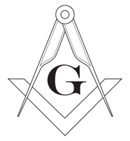 Complete one form for each attending Member (include spouse)To ensure tickets are available for the events listed, form must be received by May 31, 2022.  Tickets will be available for pickup at the Registration Desk at the time of registration on June 16, 17 and 18. For addition information please contact the Committee Chairman, RW Bro. Keith Unger @  keithunger@hotmail.com  or (306) 750-8055.Make cheque payable to:   Grand Lodge Communication 2022    Mail to: GLC2022 c/o Swift Current Masonic Lodge Or E-transfer to: keithunger@hotmail.com  Tag GLC2022             106 Chaplin St. W. Swift Current SK S9H 4K7 Member Name ______________________________________                                                                                                                                         Surname Print                                                               Given Name Print Lodge                                                                               		 ________________                                       Name                                           	                       Number (#)Masonic Rank: Circle as appropriate    MW Bro.    RW Bro.   VW Bro.   W Bro.    Brother Masonic Title:                                            PM            WM          SW          JW          MM Spouse Name _______________________________________         	 Given Name_______________________		            Surname Print                                                      		            Print Mailing address                                                            		     Home Phone No.  (            )                                    	     Bus. Phone No.    (            )                                                            City / Town                                                    	     Province               Postal code E-Mail                                                                        Contact Home Inn & Suites (1411 Battleford Trail E., Swift Current) to make reservations (306) 778-7788.   A block of rooms has been reserved under “Masonic Grand Communication” (Room cost $118.00 plus taxes / Includes complimentary breakfast/Parking is free) A block of additional room has been reserved at the Holiday Inn Express & Suites (306) 773-8288 “Masonic Grand Communication” (Room cost $119.00 plus taxes / Includes complimentary breakfast/Parking is free)Please Register Me as Follows                              				Number             Total AmountGolf Registration *      Elmwood Club                Thurs.   9:00 AM to 12:00 PM               @ $115	____________ 	Wine & Cheese           Swift Current Lodge        Thurs.   7:30 PM to 10:00 PM                @   $25 	____________ Banquet     	        Living Sky Casino           Fri.        6:00 PM to 11:00 PM               @   $55	____________   	Ladies Lunch and Tours**                                   Fri.      10:00 AM to 2:30 PM                 @   $35	____________  	 (See description for each tour in Ladies’             Please check: Walking Tour     _____    Total	____________  Program)						  Bus Tour            _____*     Includes: Green Fees /Golf Cart / Transportation to Golf Course and Wine & Cheese Tickets        Note Re: Golf Texas Scramble Format: 4 players per team / Ladies and Guests Welcome        Golf Chairman Herb Butz (306) 741-7436 will divide players into teams of 4**   Transportation available from and to Home Inn & Suites  .                         Dietary Request:     Name (s) ___________________			Type _____________________